                      ROTEIRO REIVINDICATIVO- EÓLICA ASÍ NON-                          NON AO PARQUE EÓLICO MONTE COUTADO.                                          Sábado- 09-04-2022-9:30  h. en Castroverde -10: 00 h. Comenzo do roteiro.    Desde o cruceiro de Córneas- Vilaxurxo – Barredo – Pena Branca – Vilar dos     Naraos e Barredo. -Xantar.Aclaracións:Comunicade asistencia, , antes do día 5 de abril. Xantar nun lugar o máis axeitado posible. Prezo de xantar e autobús- (30 €) Comunicar asistencia en:Tlf. 659 52 39 60 //Enderezo electrónico: amigospatrimoniodecastroverde@gmail.com Esíximos manter todas as medidas de seguridade con respecto á pandemia, (obrigatorio máscara) e, exímese de toda responsabildade á Xunta Directiva e á Ascociación. 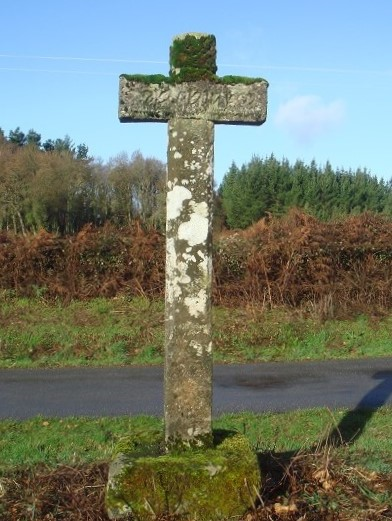 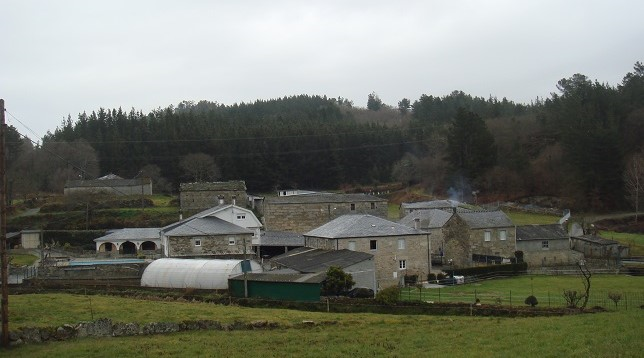 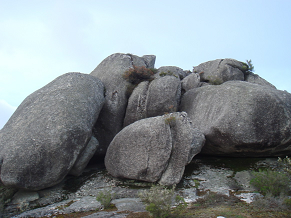 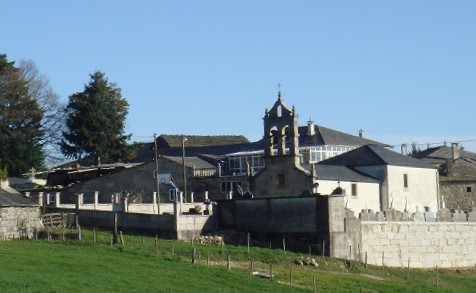 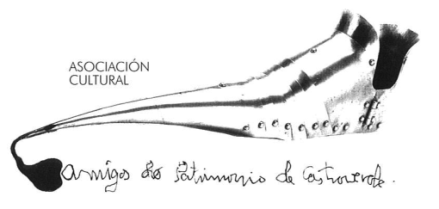 Asociación Amigos do Patrimonio de CastroverdeCIF 27.329.226; Nº Insc. 8993Travesía de Montecubeiro, 38 - 27120 Castroverde – LugoTlf. 659 52 39 60http://amigosdopatrimoniodecastroverde.gal/https://www.facebook.com/Asociación-Amigos-do-Patrimonio-de-Castroverde-929206073837352/Enderezo electrónico: amigospatrimoniodecastroverde@gmail.com